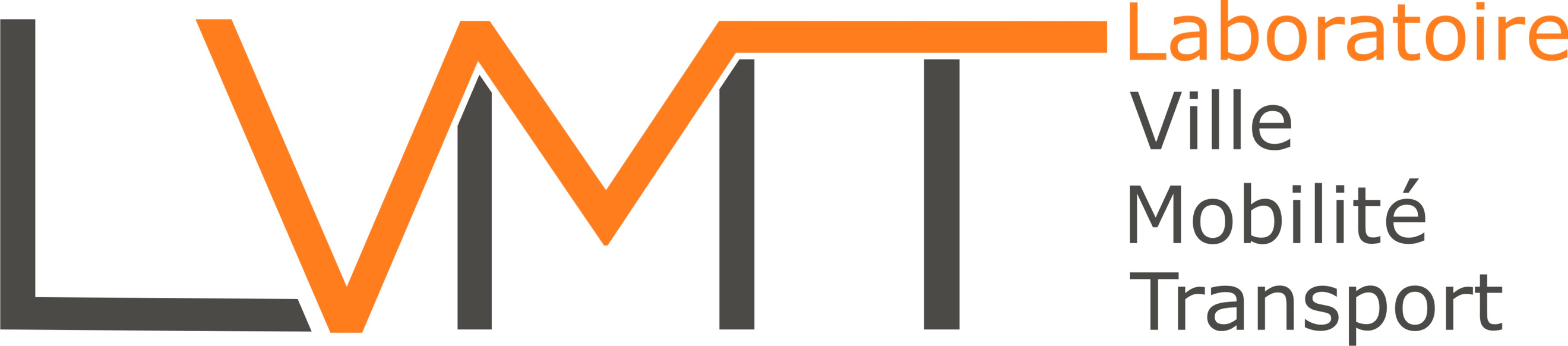 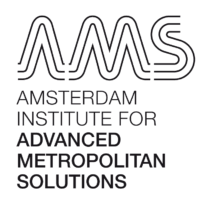 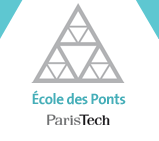 Département Ville Environnement TransportEcole des Ponts ParisTechSEMAINE GARES ET POLES D'ECHANGES3 - 7 février 2020Responsable : Nacima Baron (LVMT)Année Scolaire 2019 - 20    Semestre 3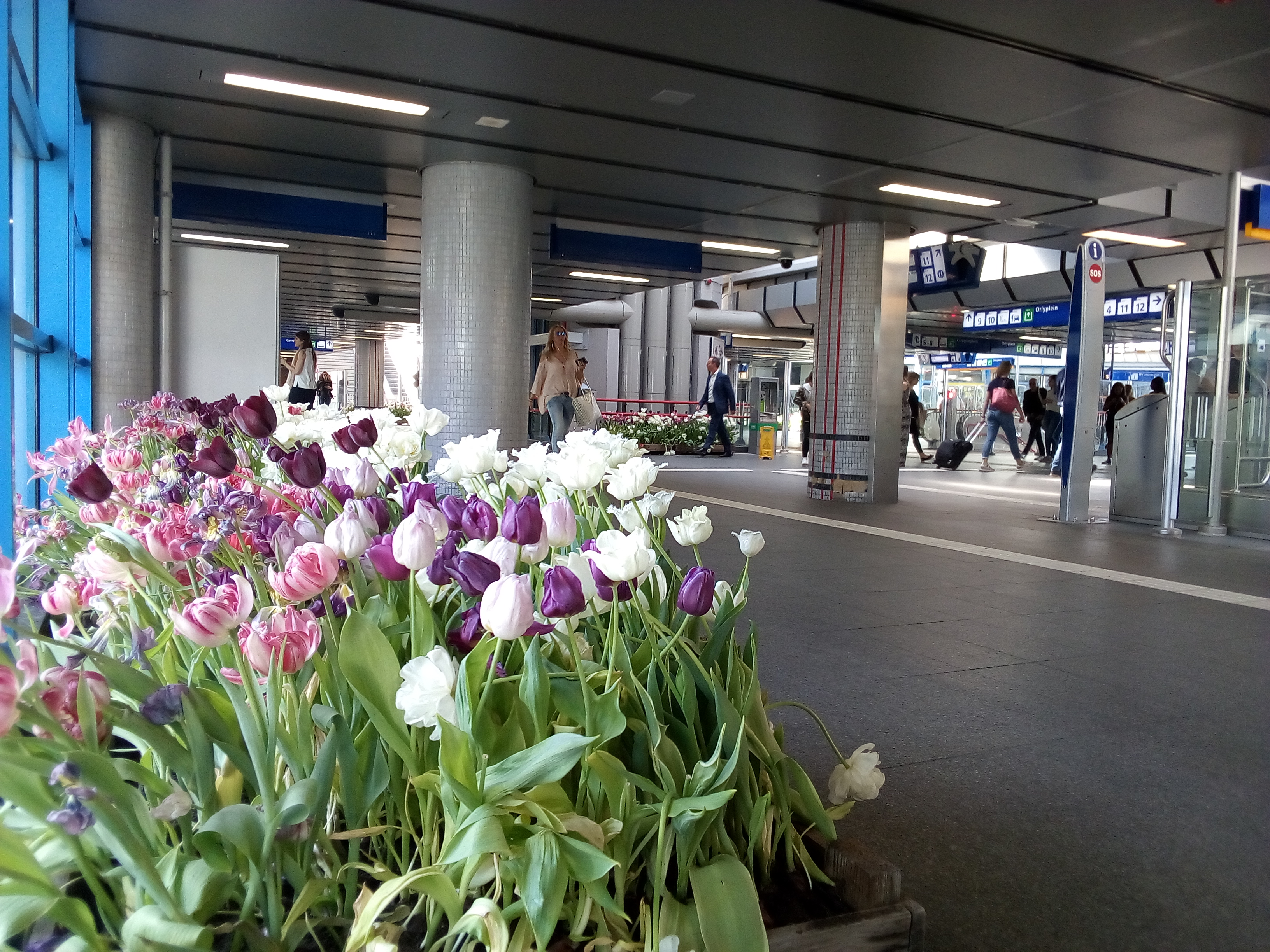 ObjectifsLe Département Ville Environnement Transport de l'Ecole des Ponts propose une semaine d’ouverture axée sur les Transports et adressée à tous les élèves-ingénieurs du Département. Cette semaine permet aux élèves de découvrir certains enjeux et métiers liés aux transports et plus particulièrement aux pôles d’échanges multimodaux. A partir de l’objet gare, ce cours doit contribuer à leur faire percevoir la complexité systémique des environnements et des acteurs du transport, ainsi que l'importance d'une approche interdisciplinaire dans la conduite de projets. En 2020, cette semaine propose aux élèves d’aborder différentes composantes opérationnelles des pôles d’échanges dans un format de travail appliqué dans le cas d'Amsterdam, une métropole européenne en croissance dans laquelle deux gros programmes d'aménagement, au nord ouest et au sud est (respectivement Havenstad et Arena), engagent des opérations de transformation conjointe des gares et de leur environnement urbain.  Ce module de 5 journées est structuré comme suit :Conférences : Les conférences du lundi introduisent les participants aux notions de base liées à la thématique traitée, présentent la complexité du jeu d’acteurs qui traverse les pôles d’échanges, dressent un tableau des thèmes et enjeux qui animent actuellement les professionnels du secteur. L’objectif est d’établir une grille de lecture commune aux participants et d’alimenter leur réflexion pour les ateliers.Visites : Une visite de la fabrique du Metro est organisée le mardi matin pour contextualiser les questions relatives à la conception, l'exploitation des gares du Grand Paris. A la suite, un atelier de terrain de trois jours est organisé à Amsterdam. Ateliers : Les participants sont affectés à deux ateliers correspondant aux gares d'Amsterdam Centraal et Sloterdijk.LUNDI 3 FEVRIER 2020 MATINEE INTRODUCTIVE "Etude de cas"  AUTOUR DE GARE D'AUSTERLITZSession 1 en salle 3126Horaire : 9 h 00 - 10 h 45 Lieu : SNCF Reseau Equinoxe 174 avenue de France Paris 13 (RER C et Métro 14 Bibliothèque François Mitterrand)Rendez vous dans le hall d'accueilAccès: Document d'identité (Carte d'Identité ou passeport indispensable)• Introduction Matinée N. Baron	• L'enjeu des gares en ingéniérie des transports et en aménagement, urbanisme	• Les objectifs et le programme de la Semaine Gares et Pôles d'échanges 	• Distribution des billets de train papier (uniquement) Paris Amsterdam• D. Kowsar SNCF Réseau et Baptiste Oberlin Dir. Gare Austerlitz	• Présentation des caractéristiques et évolutions de Gare d'Austerlitz ...	• ... son importance au regard des mutations actuelles des gares en France et en Europe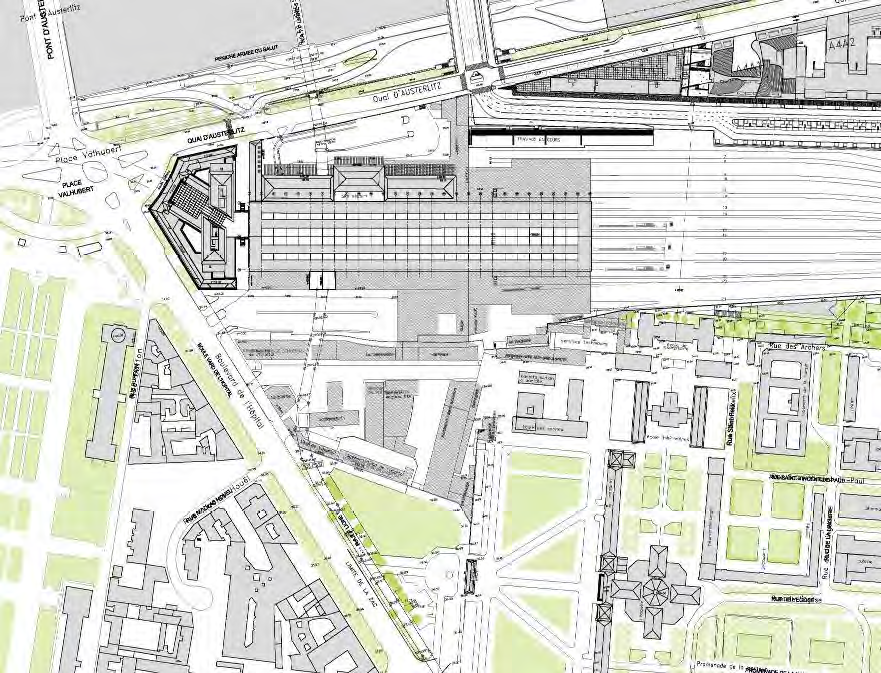 Session 2 sur le terrain (déplacement à pied vers Gare d'Austerlitz (400 mètres)Horaire : 11 h 00 - 13 h Lieu : Gare d'Austerlitz, portail d'entrée cour Seine• Visite de la gare avec le directeur : 	• Enjeux d'exploitation de la Gare d'Austerlitz	• Les travaux de rénovation et d'extension (enjeux techniques, architecturaux	• La place du client et de l'usager : Transofrmation des espaces d'accueil et nouveaux services Retour à ENPC 13 h 14 h prévoir sandwich gare de LyonLUNDI 3 FEVRIER 2020  "Approches théoriques" Horaire : 14h - 17 hLieu : ENPC  Vicat 403 / 404 ??• 14 h 00 h 15 h 25  salle Vicat 303N. Le Bot (AREP) 	• Typologie des bâtiments voyageurs et du lien réseau ferrré / Site urbain	• Intermodalité • 15 h 35 - 17 h   salle Vicat 303M. Dubroca Voisin (Trransilien-LVMT)	• Parcours piéton en gare : importance, méthodes classiques et plus innovantes, modélisation MARDI 4 FEVRIER 2020 MATINEE GRAND PARIS Horaire : 9 H 00 11 h 30Lieu :  Parc des Docks Travées E et F, 50 Rue Ardoin, 93400 Saint-Ouen Métro 13 station Mairie de Saint OuenAccès : Documents d'identitéObjectif : Connaissance des gares du Grand Paris Express : conception, construction, gestion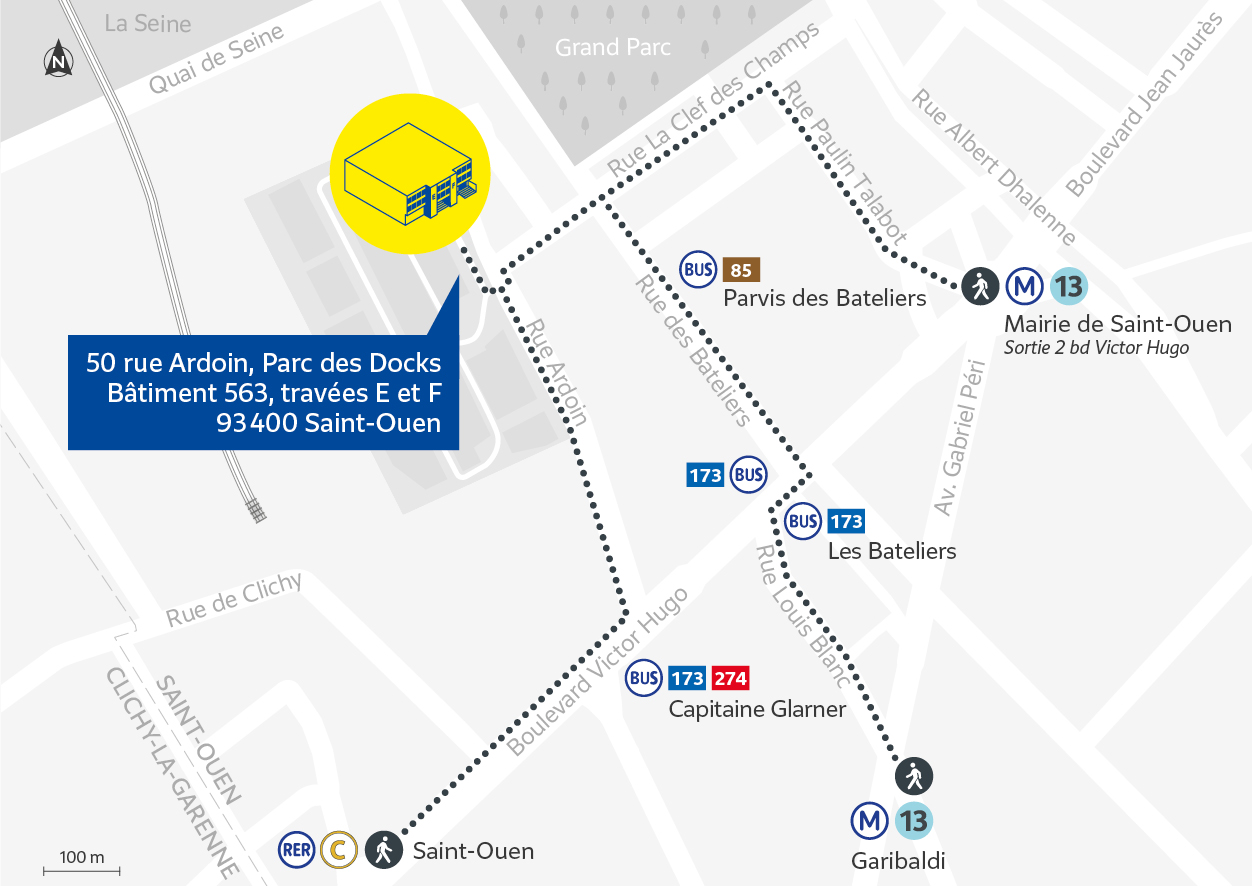 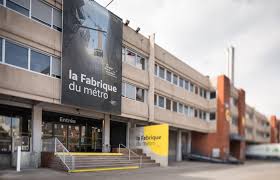 MARDI 4 FEVRIER APRES MIDI Cours en salle ENPC 14 h 15 h 30 P. Zembri (LVMT)  salle Vicat 303	• Conditions d'ouverture des gares ferroviaires à la concurrence 	•  Rôle des collectivités régionales dans la relance des petites lignes et des petites gares 17 h 30 : Rendez vous à la Gare du Nord devant le quai Thalys n° 9, hall de surfaceDépart 19 h 25 Voyage Paris Amsterdam Transfert à pied vers hôtel Homeland Point sur le dossier Gare du Nord avec les élèves, en l'attente du train ...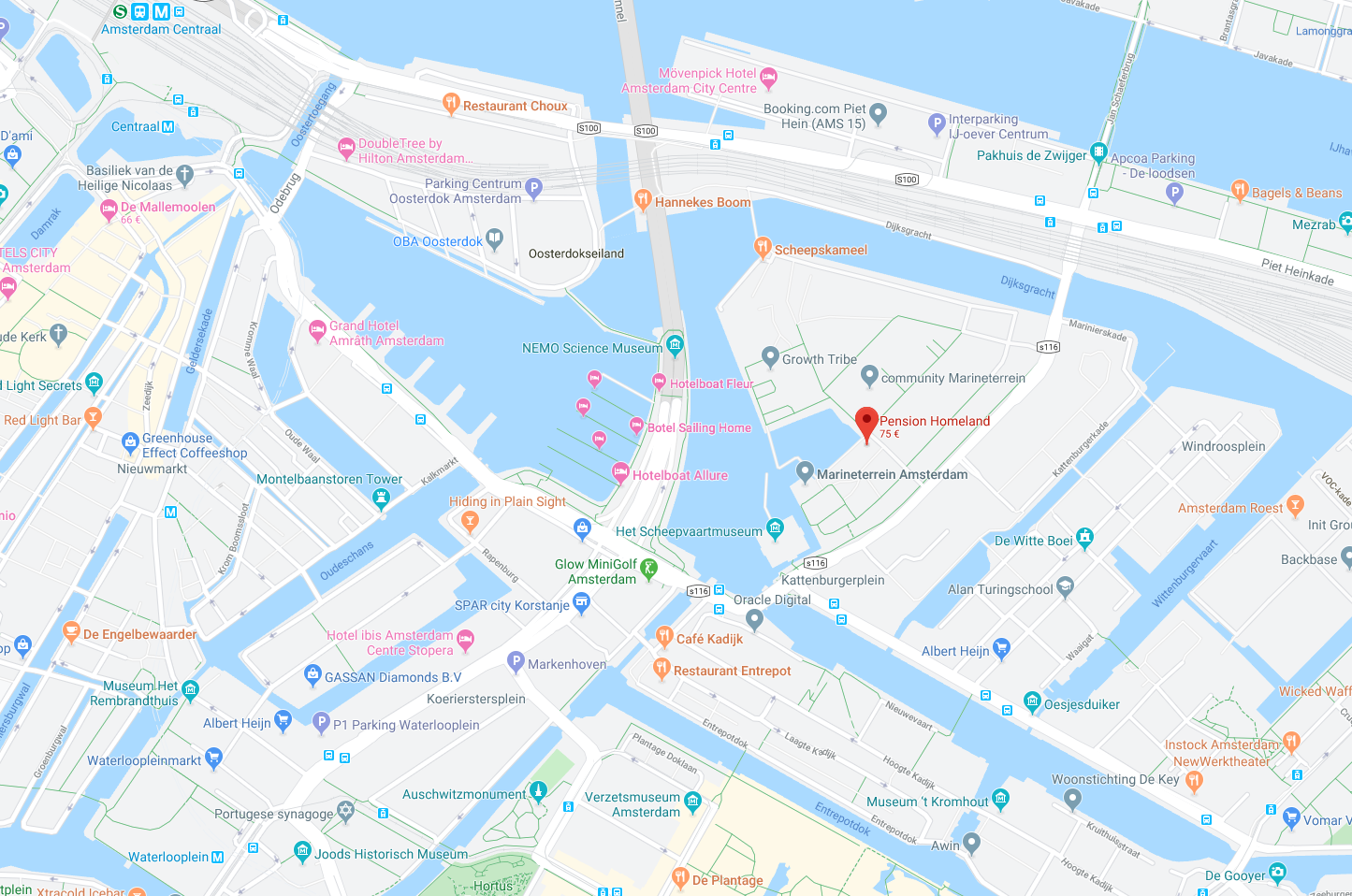 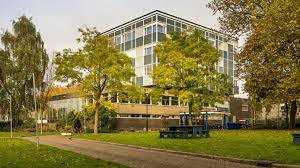 Pension HomelandMERCREDI 5 FEVRIER 2020 MATINEE DE PRESENTATION DES ENJEUX MOBILITE ET GARES D'AMSTERDAM Lieu : IAMS Horaire : 9 h 12 h• Tom Kuipers (AMS)Mobility patterns and urban growth in Amsterdam : challenges for sustainable and innovative transport solutions• Roberto Cavallo (Prof. TU Delft)Railway networks dynamics and urban form : multiscalar and long term visions  Lunch sur place puis transfert à pied vers Amsterdam Centraal MERCREDI 5 FEVRIER 2020 APRES MIDI : FOCUS SUR LES MUTATIONS DU CENTRE VILLE ET DE LA GARE AMSTERDAM CENTRAAL • 14 h 17 h  Visite guidée de la gare Amsterdam Centraal avec Lee Verhoeff Prorail  (sous réserve)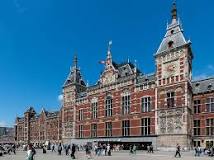 JEUDI 6 FEVRIER 2020 MATINEE : ETUDE DE TERRAIN A LA GARE SLOTERDIJK9 h 00 Transfert vers Sloterdijk Station en train depuis Amsterdam Centraal9 h 30 - 11 h 00 Visite guidée du quartier et de la gare avec Jurgen Krabbenborg (Mairie d'Amsterdam)11 h - 17 h Observations et relevés de terrain  : 4 groupes de 8 étudiantsGroupe 1 : Flux en gareGroupe 2 : IntermodalitéGroupe 3 : Insertion urbaine du quartier de gareGroupe 4 : Qualité et habitabilité des espaces publics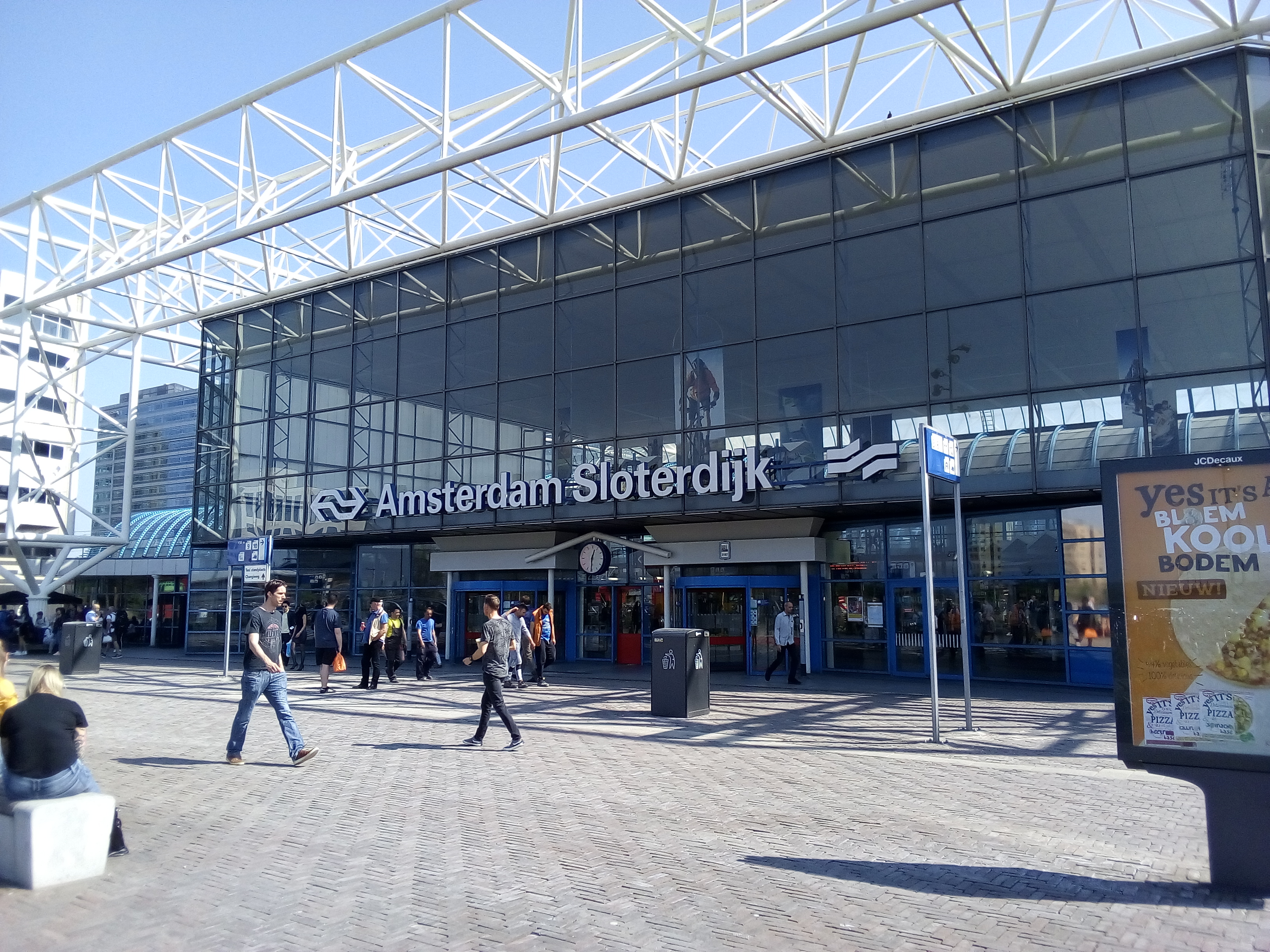 JEUDI 6 FEVRIER APRES MIDI : DEBRIEFING EN SALLE (PENSION HOMELAND)VENDREDI 7 FEVRIER 2020 MATINEE (SI nécessaire): SUITE ETUDE DE TERRAIN A LA GARE SLOTERDIJK ET/OU TRAVAIL EN SALLE SELON AVANCEMENT VENDREDI 7 FEVRIER APRES MIDI• Restitution écrite et orale des travaux d'étudiants• Retour vers Paris (Train de 19 h 15 à Amsterdam)Eléments du cahier des charges des groupesGroupe 1	- Dimensionnement et relevé cartographique des espaces de flux (sur plusieurs niveaux)	- Entrées, sorties, traversées de la gare	- Circulations verticales : Escalier mécaniques / Automatiques / Ascenseurs	- Observation des mouvements piéton (direction, densité, vitesse, ...)	- Représentation graphique des mouvements  et évaluation des conflits de circulationGroupe 2	- Identification des infrastructures de transport et de l'offre multimodale (autoroute, tram, car, bus, vélo...)	- Identification des dessertes, niveau de service	- Observation des chaines d'intermodalité principales 	- point d'attention : passerelle 	- Diagnostic des freins au développement de circulations intermodales plus efficaces Groupe 3	- Fonctions actuelles et futures des parcelles urbaines aux abords de la gare	- Typologie du quartier Sloterdijk par rapport aux quartiers environnants 	- Ambition du programme urbain Sloterdijk en matière de mobilité durable	- Articulation des projets immobiliers de quartier de gare en lien avec mégaprojet Havenstatd	- Benchmark avec autres quartiers de gare d'Amsterdam (centraux et périphériques : Amsterdam Zuuid)Groupe 4 	- Formes et fonctions de l'espace public du quartier de gare (parvis, environnement proche)	- Usages sédentaires / Usages mobiles de l'espace public	- Ambiance, sécurité, confort, verdissement		- Services et innovations :  commerce, culture, agriculture urbaine, ... Contrôle des connaissances - Règles de validation du moduleLes élèves participant aux ateliers sont évalués sur la base d’une soutenance orale de 20 mn devant un jury (25 mn d’exposé et 20 mn de questions réponses) au cours de laquelle ceux-ci exposent leurs travaux :Présentation de la problématique traitée au cours de l’atelierPrésentation du terrain d’étude au regard de cette problématiqueMéthodologie et matériaux d’enquêteRésultats obtenus Pistes d’approfondissement, propositions d’actions.Les élèves devront répondre au cahier des charges détaillé de chacun des deux ateliers dont les axes sont bien évidemment spécifiques. Une courte note (1p. recto-verso) devra également être réalisée pour chacun des ateliers dans laquelle les élèves présenteront de manière synthétique le travail effectué (thématique traitée, méthode de travail, principaux résultats). Celle-ci devra être rendue au jury lors de la soutenance.L’évaluation prendra en compte la qualité et l’approfondissement du travail mené ainsi que celle de la présentation des travaux. Contacts : Coordination  Nacima Baron 	nacima.baron@enpc.fr	06 08 92 17 15 et   Nils Le Bot 		            nils.lebot@arep.fr                  06 86 59 94 76